THE CHILDREN (PERFORMANCES AND ACTIVITIES) (SCOTLAND) REGULATIONS 2014CHECKLIST FOR APPLICANTSItems 1-8 are required to process application (Item 9 if chaperone appointed) – 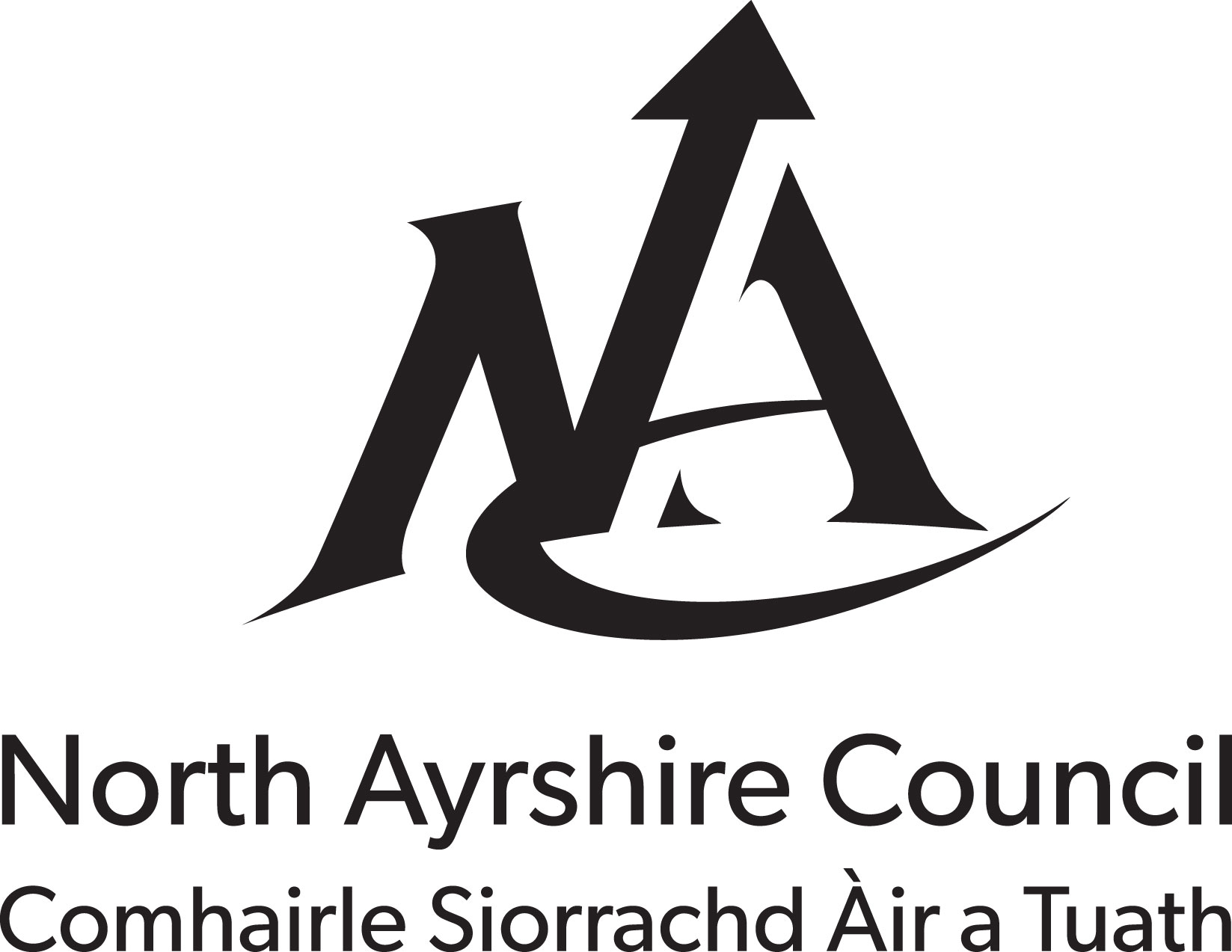 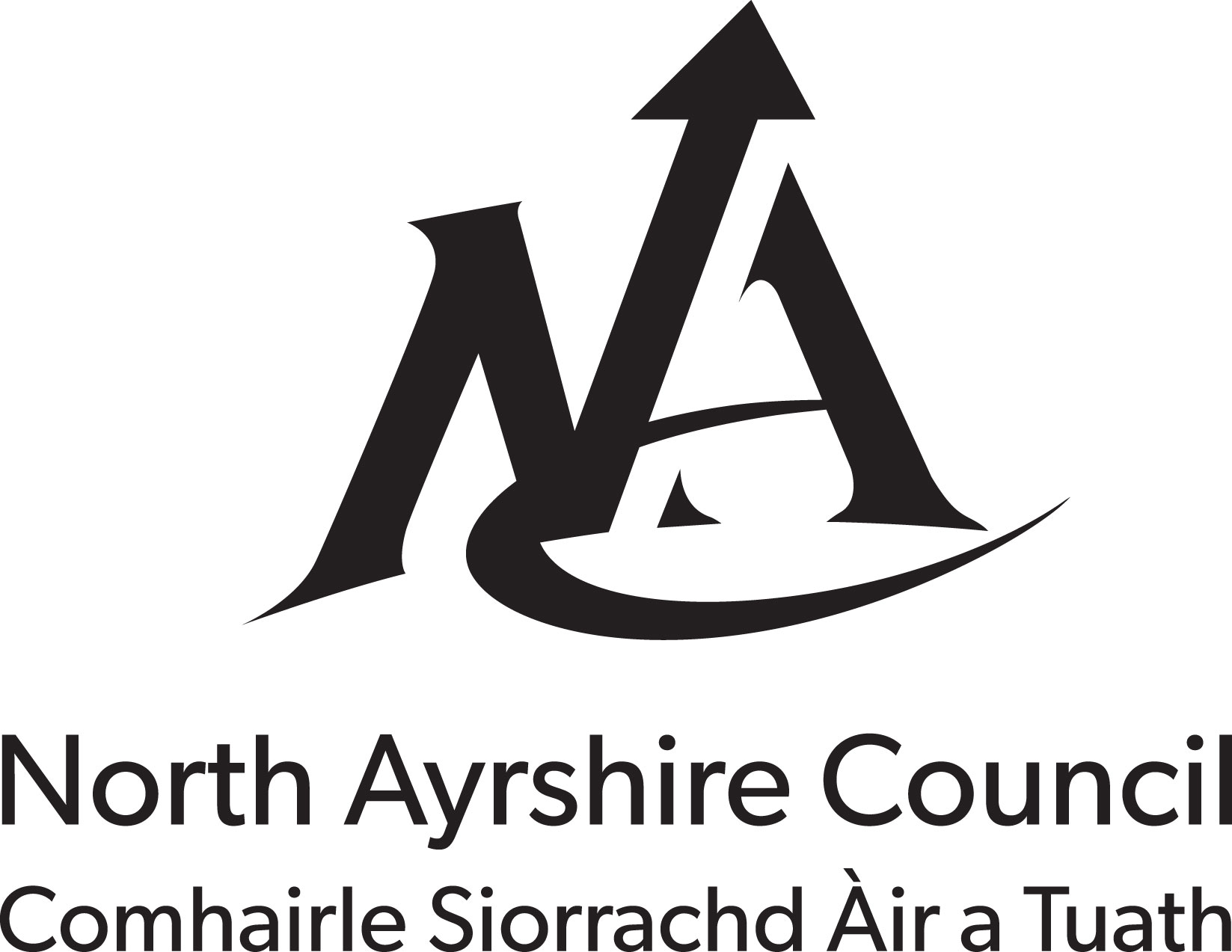 *check box to confirm that these documents are enclosedCHAPERONES – CHECK LISTCheck box to confirm these measures have been followed, verify and return with application form (licence can be refused if essential criteria not completed)Verified by      _________________				Date      ______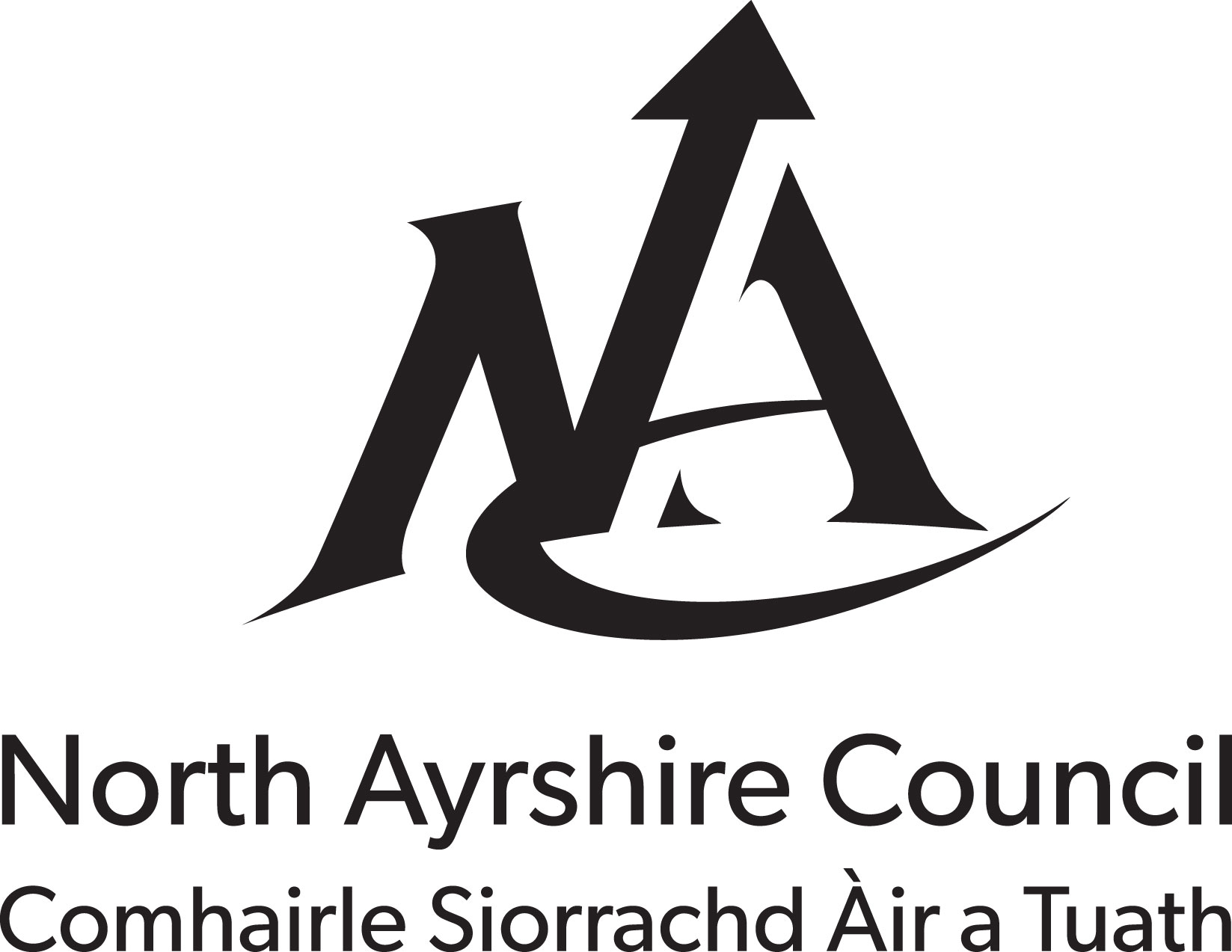 Application form completed and signed*Application form completed and signed by the parent/guardian of the child*Copy of the contract – particulars of the performance in which the child is take part (including rehearsals and hours relating to age of child)*Copy of birth certificate of the child (or other satisfactory evidence of child’s age enclosed)*2 identical unmounted prints of a photograph of the child taken within the preceding 6 months*Statement from child’s parent that the child is medically fit for the proposed activity*Copy of risk assessment of premises where child is performing*Letter from child’s school giving permission for absence (if time off school is required)* or head teacher’s signature on formVerified chaperone checklist and copy of PVG/Scheme of Membership Statement for chaperone*Details of the overnight accommodation where the child is staying if different from home address (if applicable)*Have suitable arrangements been made for transport of the child? (if applicable)Have suitable arrangements been made to educate the child (if applicable)Copy of PVG/ Scheme of Membership Statement for private teacher* (if applicable)Copy of private teacher’s registration with professional body* (if applicable)Essential CriteriaDemonstrable experience of working with children and young people, including previous experience of acting as a chaperone to children and young people2 Character ReferencesPhoto IDCurrent membership of Protection of Vulnerable Groups schemeDoctor’s confirmation that they are fit and well – as requiredDetails of any previous and/or current listing on another licensing authority’s administrative chaperone registerFace to face interviewDesirable CriteriaAwareness of the UNCRC and the Rights of the Childwww.unicef.org/crc/index_30160.htmlKnowledge of the Common Core of Skills, Knowledge and Understanding and Values for the Children’s WorkforceAwareness of Getting it Right for Every Child (GIRFEC) – www.gov.scot/Topics/People/Young-People/gettingitrightAwareness of the concept of Wellbeing and how to promote the wellbeing of children of varying ages